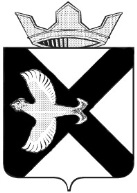 АДМИНИСТРАЦИЯ Муниципального  образования поселок  БоровскийПОСТАНОВЛЕНИЕ28 апреля 2019 г.				              	        	               № 23рп.БоровскийТюменского муниципального районаВ целях реализации основных направлений государственной политики в области охраны труда на территории муниципального образования поселок Боровский, в рамках празднования 28 апреля 2019 года Всемирного дня охраны труда: 1. Утвердить план мероприятий, посвящённых Всемирному дню охраны труда в 2019 году согласно приложению.2. Рекомендовать руководителям организаций и предприятий всех форм собственности, расположенных на территории муниципального образования поселок Боровский принять активное участие в выполнении мероприятий, посвящённых Всемирному дню охраны труда.3. Контроль за выполнением настоящего постановления возложить на заместителя главы сельского поселения по экономике, финансированию и прогнозированию.Глава муниципального  образования                                               С.В.СычеваПриложение 1к постановлению администрациимуниципального образования поселок Боровскийот 28.02.2019 № 23ПЛАН МЕРОПРИЯТИЙ,
проводимых на территории муниципального образования поселок Боровский, посвящённых Всемирному дню охраны труда в 2019 году№ п/пНаименование мероприятияНаименование мероприятияДата проведенияДата проведенияМесто проведенияИсполнители12233451. Правовое, нормативное, информационное обеспечение мероприятий по охране труда1. Правовое, нормативное, информационное обеспечение мероприятий по охране труда1. Правовое, нормативное, информационное обеспечение мероприятий по охране труда1. Правовое, нормативное, информационное обеспечение мероприятий по охране труда1. Правовое, нормативное, информационное обеспечение мероприятий по охране труда1. Правовое, нормативное, информационное обеспечение мероприятий по охране труда1. Правовое, нормативное, информационное обеспечение мероприятий по охране труда1.1Информирование работодателей поселка о проведении Всемирного дня охраны трудаИнформирование работодателей поселка о проведении Всемирного дня охраны трудамартОфициальный сайт администрации Социальные сетиЭлектронные письмаОфициальный сайт администрации Социальные сетиЭлектронные письмаЗаведующий сектором отдела экономики и муниципального заказа1.2.Подготовка, освещение мероприятий, проводимых в рамках Всемирного дня охраны труда на сайте администрации муниципального образования поселок БоровскийПодготовка, освещение мероприятий, проводимых в рамках Всемирного дня охраны труда на сайте администрации муниципального образования поселок БоровскиймартАдминистрация  муниципального образования поселок БоровскийАдминистрация  муниципального образования поселок БоровскийВедущий специалист администрации отдела по социальным вопросам 1.3.Приведение локальных нормативных документов: инструкций, положений, приказов, стандартов в соответствие с государственными требованиями охраны трудаПриведение локальных нормативных документов: инструкций, положений, приказов, стандартов в соответствие с государственными требованиями охраны трудаапрельАдминистрация муниципального образования поселок БоровскийАдминистрация муниципального образования поселок БоровскийЗаведующий сектором по организационной работе, делопроизводству, кадрам и муниципальной службе 1.4.Проведение совещания с сотрудниками администрации по теме: «Соблюдение правил охраны труда на рабочем месте – залог здоровья»Проведение совещания с сотрудниками администрации по теме: «Соблюдение правил охраны труда на рабочем месте – залог здоровья»10 апреля Администрация муниципального образования поселок Боровский Администрация муниципального образования поселок БоровскийЗаведующий сектором по организационной работе, делопроизводству, кадрам и муниципальной служб1.5.Проведение месячника по охране трудаПроведение месячника по охране труда01 - 30 апреля Администрация муниципального образования поселок Боровский Администрация муниципального образования поселок БоровскийЗаведующий сектором по организационной работе, делопроизводству, кадрам и муниципальной служб2. Организационные мероприятия, проводимые работодателями сельского поселения2. Организационные мероприятия, проводимые работодателями сельского поселения2. Организационные мероприятия, проводимые работодателями сельского поселения2. Организационные мероприятия, проводимые работодателями сельского поселения2. Организационные мероприятия, проводимые работодателями сельского поселения2. Организационные мероприятия, проводимые работодателями сельского поселения2. Организационные мероприятия, проводимые работодателями сельского поселения2.1.Проведение обучения и инструктажей по охране труда работниковапрельапрельапрельОрганизации поселения всех форм собственностиРаботодатели, специалисты по охране труда2.2.Разработка и утверждение инструкций по охране труда специалистов и уполномоченных работников2019 год2019 год2019 годОрганизации поселения  всех форм собственностиРаботодатели, специалисты по охране труда2.3.Проведении месячника по охране труда в  муниципальном образовании поселок Боровский  21-28 апреля21-28 апреля21-28 апреляОрганизации поселения  всех форм собственностиРаботодатели